REQUERIMENTO Nº 00416/2013Requer informações sobre a realização de um estudo por parte do setor competente sobre a construção de uma viela na Rua João Eduardo Mac-Knight próximo ao nº 344 no bairro Pq. Zabane. Senhor Presidente,Senhores Vereadores, CONSIDERANDO que o bairro Pq. Zabane foi constituído em uma área com grande alteração no revelo, que a maior parte das casas tem o fundo da construção abaixo do nível da rua; CONSIDERANDO que devido a características arquitetônica o fluxo da agua d’chuva fica comprometido;REQUEIRO que, nos termos do Art. 10, Inciso X, da Lei Orgânica do município de Santa Bárbara d’Oeste, combinado com o Art. 63, Inciso IX, do mesmo diploma legal, seja oficiado ao Excelentíssimo Senhor Prefeito Municipal para que encaminhe a esta Casa de Leis as seguintes informações: 1º) É possível realizar um estudo visando a construção de uma viela para regularizar a situação dessas residências?2º) Caso resposta positiva, qual o prazo para que isso ocorra?3º) Outras informações que julgar necessária. Justificativa:Este vereador foi procurado por munícipes que solicitaram que intermediasse junto ao órgão competente a viabilidade para a construção de uma viela para o escoamento de agua.Relatam que devido a caída do terreno, fica impossível a saída da agua d’chuva para a rua e que querem a ajuda do governo para solucionar este problema.   Plenário “Dr. Tancredo Neves”, em 05 de Abril de 2013.ALEX ‘BACKER’-Vereador-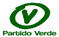 